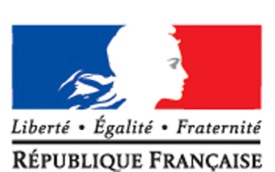 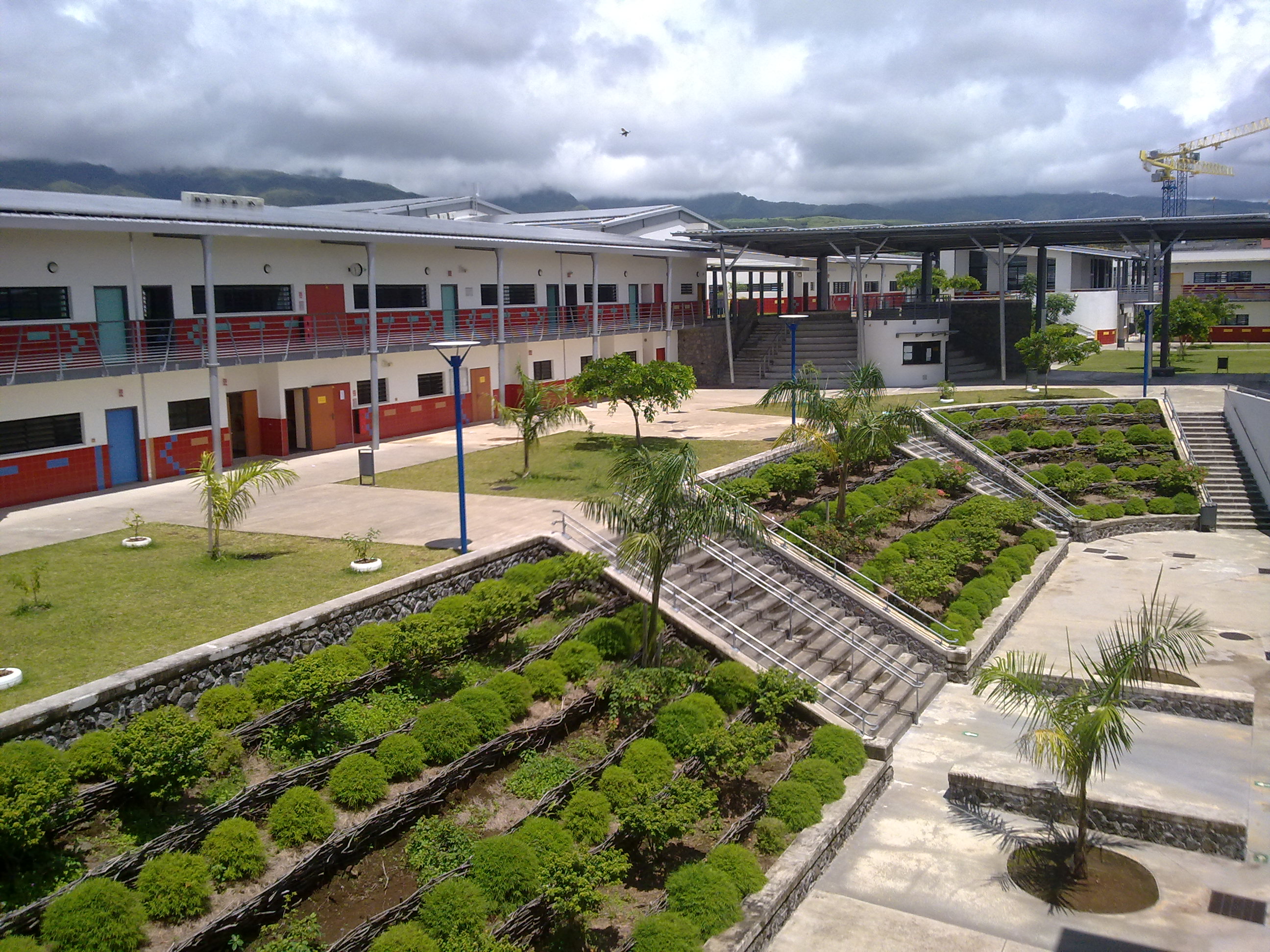 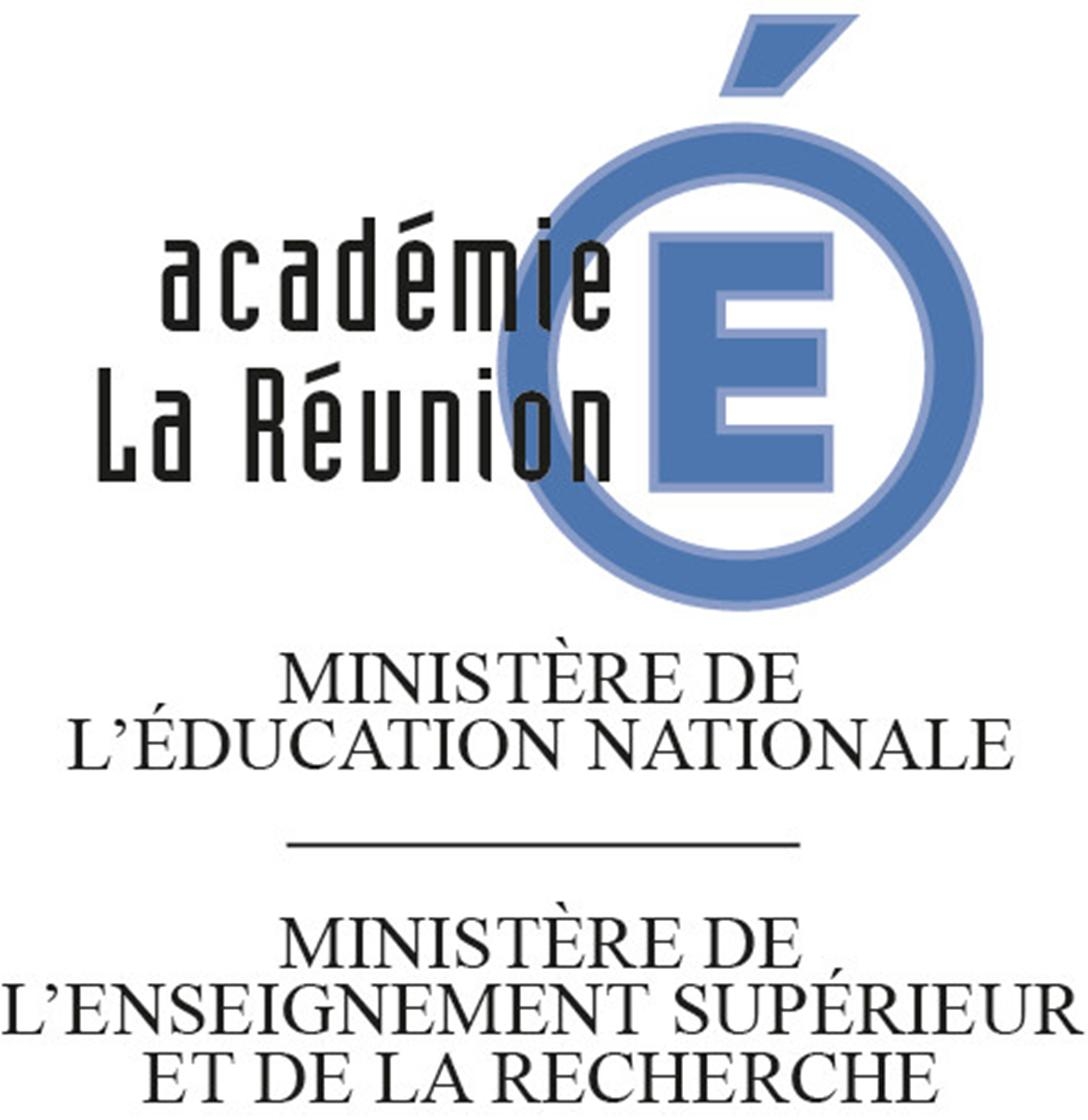 MENUDu lundi 6 avril 2020 au vendredi 10 avril 2020